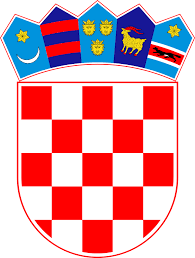          REPUBLIKA HRVATSKASPLITSKO-DALMATINSKA ŽUPANIJA        OSNOVNA ŠKOLA SELCA   ŠETALIŠTE RAJKA ŠTAMBUKA 2                   21425 SELCAKLASA: 007-04/23-02/13URBROJ: 2181-308-01-23-01Selca, 30. ožujka 2023. godineZAKLJUČCIs trinaeste  (13.) sjednice Školskog odboraPrisutni članovi: 1. Lucija Špacal, 2. Stjepana Fistanić, 3. Karla Marinković, 4. Anđelka TrutanićOstali prisutni:Ivica Škrpaca, ravnatelj ŠkoleDragana Trutanić, tajnica Škole, zapisničarkaZaključak 1.Predloženi dnevni red je jednoglasno usvojen.Zaključak 2.Zapisnik s 12. sjednice Školskog odbora je jednoglasno usvojen.Zaključak 3.Program rada kandidata je izložen sukladno sadržaju u kojem je priložen uz prijavu na natječaj te ga članovi jednoglasno potvrđuju.Zaključak 4.Postupak javnog glasovanja u natječajnom postupku imenovanja ravnatelja Osnovne škole proveden je pravilno i svi članovi jednoglasno imenuju ravnateljem Osnovne škole Selca kandidata Ivicu Škrpacu.Odluka o imenovanju ravnatelja Osnovne škole Selca je jednoglasno usvojena. (prilog 1).					              Predsjedavateljica Školskog odbora:_________________					                   Lucija Špacal